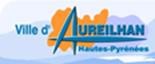 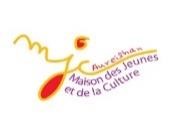 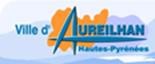 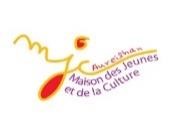 FICHE DE RENSEIGNEMENTS SECTEUR JEUNES 2023/2024Le Jeune :  NOM : ______________________________ Prénom : __________________________ Sexe M            F Né(e) le : ____/____/____   Lieu de naissance : _______________________________________________________________ Adresse : ______________________________________________________________________________________________ Code Postal : _________________________      Commune : ___________________________________________ Etablissement Fréquenté : _________________________________________  Classe : _________________________________ Numéro de portable du jeune (si portable) : _______________________________________________________ RENSEIGNEMENTS MEDICAUX CONCERNANT LE JEUNE : Le jeune suit-il un traitement médical ?  Oui      Non     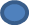 Aucun médicament ne pourra être pris en l’absence d’un certificat médical. VACCINATIONS (se référer au carnet de santé ou aux certificats de vaccinations du jeune) Si le jeune n’a pas les vaccins obligatoires, joindre un certificat médical de contre-indication. Le jeune a-t-il déjà eu les maladies suivantes ? Rubéole :        Oui      Non              Varicelle :        Oui      Non               Otite :                  Oui      Non     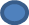 Angine :          Oui      Non              Oreillons :        Oui      Non              Rougeole :           Oui      Non     Scarlatine :    Oui      Non              Coqueluche :    Oui      Non              Rhumatisme :     Oui      Non     ALLERGIES :  Asthme :             Oui             Médicamenteuses :       Oui    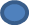 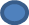 Alimentaires et/ou régime alimentaire spécial :     Oui             Autres : _______________________ PRECISEZ LA CAUSE DE L’ALLERGIE ET LA CONDUITE A TENIR (Si automédication, le signaler) : ______________________________________________________________________________________________________________________________________________________ _____________________________________________________________________________________________________________________________________________________ PARENT OU REPRESENTANT LEGAL OU ASSISTANT FAMILLIAL PARENT OU REPRESENTANT LEGAL OU ASSISTANT FAMILLIAL Représentant légal 1 Représentant légal 2 NOM : ___________________________________ Prénoms : ________________________________ Adresse : _________________________________ Code Postal : ______________________________ Ville : ____________________________________ Lien de parentalité : ________________________ 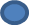 Autorité parentale : Oui 	   Non 	 Téléphone domicile : _______________________ Téléphone portable : _______________________ Email : ___________________________________ Profession /Employeur : _____________________ Téléphone travail : _________________________ NOM : ___________________________________ Prénoms : ________________________________ Adresse : _________________________________ Code Postal : ______________________________ Ville : ____________________________________ Lien de parentalité : ________________________ Autorité parentale : Oui 	   Non 	 Téléphone domicile : _______________________ Téléphone portable : _______________________ Email : ___________________________________ Profession /Employeur : _____________________ Téléphone travail : _________________________ COMPOSITION FAMILIALE : 	 Mariés       	 Célibataire     	 Veuf (ve)     	 Divorcés     	 Séparés    	  Concubinage      	  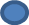 Pacsés  (Pour les parents séparés ou divorcés fournir les papiers officiels concernant la garde de l’enfant) COMPOSITION FAMILIALE : 	 Mariés       	 Célibataire     	 Veuf (ve)     	 Divorcés     	 Séparés    	  Concubinage      	  Pacsés  (Pour les parents séparés ou divorcés fournir les papiers officiels concernant la garde de l’enfant) Personne(s) à prévenir en cas de problème (hors responsables légaux) : _____________________________________ Numéro téléphone : __________________________________ Personne(s) autorisée(s) à venir récupérer le jeune à la MJC :  __________________________________ __________________________________ Personne(s) à prévenir en cas de problème (hors responsables légaux) : _____________________________________ Numéro téléphone : __________________________________ Personne(s) autorisée(s) à venir récupérer le jeune à la MJC :  __________________________________ __________________________________ N° de sécurité Sociale : _______________________ Nombre d’enfants : _______________ N° d’allocataire CAF : ________________________ Quotient familial : _________________ Nom de l’assurance : ________________________ N°de l’assurance : _________________ N° de sécurité Sociale : _______________________ Nombre d’enfants : _______________ N° d’allocataire CAF : ________________________ Quotient familial : _________________ Nom de l’assurance : ________________________ N°de l’assurance : _________________ VACCINATIONS OBLIGATOIRES OUI NON DATES DES DERNIERS RAPPELS VACCINATIONS RECOMMANDES DATES Diphtérie Hépatite B Tétanos Rubéole-Oreillons-Rougeole Poliomyélite Coqueluche Ou DT polio BCG Ou Tétracoq Autres (préciser) DECLARATION SUR L’HONNEUR  Je soussigné(e), ___________________________________________________________________________________________ responsable légal du jeune _________________________________________________________________________________  Déclare exacts les renseignements portés sur la fiche de renseignements. Déclare avoir pris connaissance du règlement intérieur et du fonctionnement de l’accueil jeune.  Autorise mon enfant à participer aux différentes activités proposées par les animateurs ou intervenants  Autorise le responsable de l’accueil à prendre, le cas échéant, toutes les mesures (traitement médical, hospitalisation, intervention chirurgicale) rendues nécessaires par l’état de l’enfant.  Autorise la MJC d’Aureilhan, à utiliser l’image de mon enfant à travers les photos d’activités pour ses supports de communication (plaquettes, affiches, sites Internet de la MJC, blog, presse locale…)               Oui  	    Non   	            Autorise également la MJC à transporter mon enfant en minibus pour les besoins de l’activité   Autorise mon enfant à partir seul de la Maison Associative (à pied, en vélo…)                Oui  	    Non   	            Date : _____________________                                                                     Signature du responsable légal du jeune :  